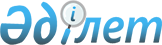 "2007 жылға арналған Өскемен қаласының бюджеті туралы" 2006 жылғы 13 желтоқсандағы N 28/2 шешіміне өзгерістер енгізу туралы
					
			Күшін жойған
			
			
		
					III шақырылған Өскемен қалалық мәслихатының XXХII сессиясының 2007 жылғы 16 сәуірдегі N 32/2 шешімі. Шығыс Қазақстан облысы Әділет департаментінің Өскемен қалалық Әділет басқармасында 2007 жылғы 19 сәуірде N 5-1-59 тіркелді. Қабылданған мерзімінің бітуіне байланысты күші жойылды - Өскемен қалалық мәслихатының 2008.01.29 № 03-07/51 хатымен      Ескерту. Қабылданған мерзімінің бітуіне байланысты күші жойылды - Өскемен қалалық мәслихатының 2008.01.29 № 03-07/51 хатымен.       "Қазақстан Республикасындағы жергілікті мемлекеттік басқару туралы" Қазақстан Республикасы Заңының 6 бабына , Қазақстан Республикасының Бюджет кодексіне , Шығыс Қазақстан облыстық мәслихатының 2007 жылғы 10 сәуірдегі N 22/342-III "2006 жылғы 5 желтоқсандағы N 20/304-III "2007 жылға арналған облыстық бюджет туралы" шешіміне өзгерістер мен толықтырулар енгізу туралы" шешімінесәйкес Өскемен қалалық мәслихаты ШЕШТІ: 

      1. Өскемен қалалық мәслихатының "2007 жылға арналған Өскемен қаласының бюджеті туралы" 2006 жылғы 13 желтоқсандағы N 28/2 шешіміне(тіркелген нөмірі 5-1-51, "Дидар" газетінің 2007 жылғы 9 қаңтардағы N 2-3, "Рудный Алтай" газетінің 2007 жылғы 5 қаңтардағы N 1 сандарында жарияланған) өзгерістерімен 2007 жылғы 15 ақпандағы N 31/4 (тіркелген нөмірі 5-1-55, "Дидар" газетінің 2007 жылғы 13 наурыздағы N 24, "Рудный Алтай" газетінің 2007 жылғы 13 наурыздағы N 37 сандарында жарияланған) келесі өзгерістер енгізілсін: 

      1) 1 тармақта: 

      1) тармақшада: 

      "9 291 196" деген цифрлар "10 013 563" деген цифрлармен ауыстырылсын; 

      "5 029 701" деген цифрлар "5 299 378" деген цифрлармен ауыстырылсын; 

      "16 992" деген цифрлар "17 992" деген цифрлармен ауыстырылсын; 

      "1 706 054" деген цифрлар "1 989 634" деген цифрлармен ауыстырылсын; 

      "2 538 449" деген цифрлар "2 706 559" деген цифрлармен ауыстырылсын; 

      2) тармақшада "9 081 558,6" деген цифрлар "9 850 780,6" деген цифрлармен ауыстырылсын; 

      3) тармақшада "209 637,4" деген цифрлар "162 782,4" деген цифрлармен ауыстырылсын; 

      5) тармақшада "273 578" деген цифрлар "226 723" деген цифрлармен ауыстырылсын. 

      2) 8 тармақта: 

      төртінші абзац алынып тасталсын; 

      мынандай мазмұндағы абзацтармен толықтырылсын: 

      аулаларды көріктендіруге - 40 000 мың теңге; 

      қала жолдарын жөндеуге - 145 000 мың теңге; 

      облыс тұрғындарына мемлекеттік саясатты жеткізу мақсатында бюджеттік мекемелер мен қазыналық кәсіпорындар арасында облыстық газеттерді таратуға - 110 мың теңге. 

      3) 9 тармақта: 

      1) тармақшада: 

      алтыншы абзац алынып тасталсын; 

      мынандай мазмұндағы абзацпен толықтырылсын: 

      "Өскемен қаласында түбін тазалаумен Комендантка ағыстарын қалпына келтіру бойынша кешенді жұмыс" (нөсерлік коллектордың құрылысы) жобасын жүзеге асыру - 93 000 мың теңге; 

      2) тармақшада: 

      екінші абзац алынып тасталсын; 

      төртінші абзацтағы "64 245" деген цифрлар "66 875" деген цифрлармен ауыстырылсын; 

      он екінші абзац алынып тасталсын; 

      он үшінші абзацтағы "218 830" деген цифрлар "260 962" деген цифрлармен ауыстырылсын; 

      он төртінші абзац алынып тасталсын; 

      он алтыншы абзацтағы "68 604" деген цифрлар "238 227" деген цифрлармен ауыстырылсын; 

      отыз үшінші абзацтағы "2 300" деген цифрлар "53 349" деген цифрлармен ауыстырылсын; 

      отыз төртінші абзац алынып тасталсын. 

      4) Осы шешімнің қосымшасына сай 1 қосымша келесі редакцияда жазылсын. 

      5) Осы шешімнің қосымшасына сай 2 қосымша келесі редакцияда жазылсын. 

      2. Осы шешім 2007 жылдың 1 қаңтарынан бастап қолданысқа енгізіледі.       Сессия төрағасы       Қалалық мәслихат хатшысының 

      өкілеттігін уақытша жүзеге асырушы 

Қалалық мәслихаттың   

2007 жылғы 16 сәуірдегі 

N 32/2 шешіміне 1 қосымша 2007 жылға арналған Өскемен қаласының БЮДЖЕТІ 

Қалалық мәслихаттың   

2007 жылғы 16 сәуірдегі 

N 32/2 шешіміне 2 қосымша       Бюджеттік инвестициялық жобаларды (бағдарламаларды) 

жүзеге асыруға бағытталған Өскемен қаласы дамуының 

2007 жылға арналған бюджеттік бағдарламалар тізімі       Заңды тұлғалардың жарғылық капиталын қалыптастыру 

немесе арттыруға бағытталған Өскемен қаласы дамуының 

2007 жылға арналған бюджеттік бағдарламалар тізімі 
					© 2012. Қазақстан Республикасы Әділет министрлігінің «Қазақстан Республикасының Заңнама және құқықтық ақпарат институты» ШЖҚ РМК
				Санаты Санаты Санаты Санаты Санаты Сынып Сынып Сынып Сынып Сыныпша Сыныпша Сыныпша Атауы Сомасы, мың теңге I. КІРІСТЕР 10013563 1 Салық түсімдері 5299378 1 Табыс салығы 1379356 2 Жеке табыс салығы 1379356 3 Әлеуметтік салық 1207297 1 Әлеуметтік салық 1207297 4 Меншікке салынатын салықтар 2047721 1 Мүлікке салынатын салықтар 1260311 3 Жер салығы 478926 4 Көлік құралдарына салынатын салық 308150 5 Бірыңғай жер салығы 334 5 Тауарларға, жұмыстарға және қызмет көрсетуге салынатын ішкі салықтар 561701 2 Акциздер 292158 3 Табиғи және басқа да ресурстарды пайдаланғаны үшін түсетін түсімдер 105000 4 Кәсіпкерлік және кәсіби қызметті жүргізгені үшін алынатын алымдар 164543 8 Заңды мәнді іс-әрекеттерді жасағаны және (немесе) құжаттар бергені үшін оған уәкілеттігі бар мемлекеттік органдар немесе лауазымды адамдармен алынатын міндетті төлемдер 103303 1 Мемлекеттік баж 103303 2 Салықтық емес түсімдер 17992 1 Мемлекет меншігінен түсетін табыстар 13072 1 Мемлекеттік кәсіпорындардың таза табысының жарты түсімі 370 5 Мемлекеттік меншікте тұрған мүлікті жалға беруден түсетін табыстар 12702 3 Мемлекеттік бюджеттен қаржыландырылатын мемлекеттік мекемелер  ұйымдастырған мемлекеттік сатып алуларды өткізуден түсетін ақша түсімдері 500 1 Мемлекеттік бюджеттен қаржыландырылатын мемлекеттік мекемелер  ұйымдастырған мемлекеттік сатып алуларды өткізуден түсетін ақша түсімдері 500 4 Мемлекеттік бюджеттен қаржыландырылатын, сондай-ақ Қазақстан Республикасы Ұлттық Банкінің бюджетінен (шығыстар сметасынан) ұсталатын және қаржыландырылатын мемлекеттік мекемелер салатын айыппұлдар, өсімпұлдар, санкциялар, өндіріп алулар 320 1 Мемлекеттік бюджеттен қаржыландырылатын, сондай-ақ Қазақстан Республикасы Ұлттық Банкінің бюджетінен (шығыстар сметасынан) ұсталатын және қаржыландырылатын мемлекеттік мекемелер салатын айыппұлдар, өсімпұлдар, санкциялар, өндіріп алулар 320 6 Басқа да салықтық емес түсімдер 4100 1 Басқа да салықтық емес түсімдер 4100 3 Негізгі капиталды сатудан  түсетін түсімдер 1989634 1 Мемлекеттік мекемелерге бекітілген мемлекеттік мүлікті сату 1568793 1 Мемлекеттік мекемелерге бекітілген мемлекеттік мүлікті сату 1568793 3 Жерді және материалды емес активтерді сату 420841 1 Жерді сату 420841 4 Трансферттерден түсетін түсімдер 2706559 2 Мемлекеттік басқарудың жоғары тұрған органдарынан түсетін трансферттер 2706559 2 Облыстық бюджеттен түсетін трансферттер 2706559 Фукционалдық топ Фукционалдық топ Фукционалдық топ Фукционалдық топ Фукционалдық топ Фукционалдық топ Кіші функция Кіші функция Кіші функция Кіші функция Кіші функция Мемлекеттік мекемелер ББӘ Мемлекеттік мекемелер ББӘ Мемлекеттік мекемелер ББӘ Мемлекеттік мекемелер ББӘ Бағдарлама Бағдарлама Бағдарлама Атауы сомасы,  мың теңге II. ШЫFЫНДАР 9850780,6 01 Жалпы сипаттағы мемлекеттiк қызметтер көрсету 387954 1 Мемлекеттiк басқарудың жалпы функцияларын орындайтын өкiлдi, атқарушы және басқа органдар 319773 112 Аудан (облыстық маңыздағы қала) мәслихатының аппараты 15072 001 Аудан (облыстық маңыздағы қала) мәслихатының қызметін қамтамасыз ету 15072 122 Аудан (облыстық маңыздағы қала) әкімінің аппараты 295138 001 Аудан (облыстық маңыздағы қала) әкімінің қызметін қамтамасыз ету 295138 123 Қаладағы аудан әкімі аппараты, аудандық маңыздағы қала, кент, ауыл  (село), ауылдық (селолық) округі 9563 001 Қаладағы аудан әкімі аппаратының, аудандық маңыздағы қаланың, кенттің, ауылдың (селоның), ауылдық (селолық) округтің қызмет етуі 9563 2 Қаржылық қызмет 47824 452 Қаржы бөлімі 47824 001 Қаржы бөлімінің қызметін қамтамасыз ету 26836 002 Ақпараттық жүйені құру 1280 003 Салық салу мақсатында мүлікке бағалауды жүргізу 3445 004 Біржолғы талондарды жүзеге асырудан толық соманың жиналуын қамтамасыз ету және біржолғы талондарды беру бойынша жұмысты ұйымдастыру 16263 5 Жоспарлау және статистикалық қызмет 20357 453 Экономика және бюджеттік жоспарлау бөлімі 20357 001 Экономика және бюджеттік жоспарлау бөлімінің қызметін қамтамасыз ету 20357 02 Қорғаныс 20800 1 Әскери мұқтаждар 20800 122 Аудан (облыстық маңыздағы қала) әкімінің аппараты 20800 005 Әскери қызметке шақыру және тіркеу бойынша іс-шаралар 20800 03 Қоғамдық тәртіп, қауіпсіздік, құқық, сот, қылмыстық-атқару қызметі 51218 1 Құқық қорғау қызметi 51218 458 Тұрғын үй-коммуналдық шаруашылығы, жолаушылар көлігі және автомобиль жолдары бөлімі 51218 021 Елді мекендерде жол жүру қозғалысын реттеу бойынша жабдықтар мен құралдарды іске қосу 51218 04 Бiлiм беру 3194397 1 Мектепке дейiнгi тәрбие және оқыту 268857 464 Білім беру бөлімі 268857 009 Мектеп жасына дейінгі балаларды тәрбиелеу және оқыту 268857 2 Жалпы бастауыш, жалпы негізгі, жалпы орта бiлiм беру 2878888 464 Білім беру бөлімі 2878888 003 Жалпы білім беру 2583555 004 Орта білім беру жүйесін ақпараттандыру 20606 005 Ауданның (облыстық маңыздағы қаланың) мемлекеттiк бiлiм беру ұйымдары үшiн оқу-әдістемелік жинақтарын, оқулықтарын сатып алу және жеткiзу 65741 006 Балалар мен жасөспірімдер үшін қосымша білім беру 208986 9 Білім саласындағы басқа да қызметтер 46652 464 Білім беру бөлімі 23352 001 Білім беру бөлімінің қызметін қамтамасыз ету 16228 116 Электрондық үкімет шеңберінде адами капиталды дамыту 7124 467 Ауданның (облыстық маңыздағы қала) құрылыс бөлімі 23300 002 Білім беру нысандарын дамыту 23300 06 Әлеуметтiк көмек және әлеуметтiк қамсыздандыру 271382 2 Әлеуметтік көмек 184670 451 Жұмыспен қамту және әлеуметтік бағдарламалар бөлімі 184670 002 Жұмыспен қамту бағдарламасы 60666 005 Мемлекеттік атаулы әлеуметтік көмек 7819 006 Тұрғын үй көмегі 16836 007 Жергілікті өкілетті органдардың шешімі бойынша азаматтардың жекелеген топтарына әлеуметтік көмек 12242 010 Үйде тәрбиеленіп және оқытылатын мүгедек-балаларды материалдық қамсыздандыру 12645 014 Мұқтаж азаматтарға үйде әлеуметтiк көмек көрсету 55227 016 18 жасқа дейінгі балаларға мемлекеттік жәрдемақы 5206 017 Мүгедектерді оңалтудың жеке бағдарламасына сәйкес  мұқтаж мүгедектерді арнайы гигиеналық заттармен және тілді түсіндіру мамандарының қызметін, жеке көмекшілерді ұсынуды қамтамасыз ету 14029 9 Әлеуметтiк көмек және әлеуметтiк қамтамасыз ету саласындағы өзге де қызметтер 86712 451 Жұмыспен қамту және әлеуметтік бағдарламалар бөлімі 86712 001 Жұмыспен қамту және әлеуметтік бағдарламалар бөлімінің қызметін қамтамасыз ету 64748 011 Жәрдемақылар мен басқа да әлеуметтік төлемдерді есептеу, төлеу және жеткізу жөніндегі қызмет көрсетулерге төлем жүргізу 606 013 Тұрғылықты мекенжайы жоқ тұлғалардың әлеуметтік бейімделуі 21358 07 Тұрғын үй-коммуналдық шаруашылығы 3937756 1 Тұрғын үй шаруашылығы 3087120 458 Тұрғын үй-коммуналдық шаруашылығы, жолаушылар көлігі және автомобиль жолдары бөлімі 28600 003 Мемлекеттік тұрғын үй қорын сақтауды ұйымдастыру 28600 467 Құрылыс бөлімі 3058520 003 Тұрғын үй құрылысы 1261186 004 Инженерлік-коммуникациялық инфрақұрылымдарды орналастыру және дамыту 1797334 2 Коммуналдық шаруашылық 271893 467 Құрылыс бөлімі 271893 005 Коммуналдық шаруашылық нысандарын дамыту 76141 006 Сумен жабдықтау жүйесін дамыту 195752 3 Елді мекендерді көркейту 578743 458 Тұрғын үй-коммуналдық шаруашылығы, жолаушылар көлігі және автомобиль жолдары бөлімі 578743 015 Елдi мекендердегі көшелердi жарықтандыру 163961 016 Елдi мекендердiң санитарлық жағдайын қамтамасыз ету 152600 017 Жерлеу орындарын күтiп-ұстау және туысы жоқтарды жерлеу 15497 018 Елдi мекендердi көркейту және көгалдандыру 246685 08 Мәдениет, спорт, туризм және ақпараттық кеңістiк 397907 1 Мәдениет саласындағы қызмет 109271 123 Қаладағы аудан әкімі аппараты, аудандық маңыздағы қала, кент, ауыл  (село), ауылдық (селолық) округі 5960 006 Жергілікті деңгейде мәдени-демалыс жұмысын қолдау 5960 455 Мәдениет және тілдерді дамыту бөлімі 49962 003 Мәдени-демалыс жұмысын қолдау 49962 467 Құрылыс бөлімі 53349 011 Мәдениет нысандарын дамыту 53349 2 Спорт 165631 465 Дене шынықтыру және спорт бөлімі 165631 005 Бұқаралық спортты және ұлттық спорт түрлерін дамыту 1500 006 Аудандық (облыстық маңыздағы қала)  деңгейде спорттық жарыстар өткiзу 5706 007 Облыстық спорт жарыстарына әртүрлi спорт түрлерi бойынша аудан (облыстық маңыздағы қала)  құрама командаларының мүшелерiн дайындау және олардың қатысуы 158425 3 Ақпараттық кеңiстiк 84783 455 Мәдениет және тілдерді дамыту бөлімі 67673 006 Аудандық (қалалық) кiтапханалардың жұмыс iстеуi 60241 007 Мемлекеттік тілді және Қазақстан халықтарының  басқа да тілдерін дамыту 7432 456 Ішкі саясат бөлімі 17110 002 Бұқаралық ақпарат құралдары арқылы жергiлiктi деңгейде мемлекеттiк ақпарат саясатын жүргізу 17110 9 Мәдениет, спорт, туризм және ақпараттық кеңiстiктi ұйымдастыру жөнiндегi өзге де қызметтер 38222 455 Мәдениет және тілдерді дамыту бөлімі 10432 001 Мәдениет және тілдерді дамыту бөлімінің қызметін қамтамасыз ету 10432 456 Ішкі саясат бөлімі 20416 001 Ішкі саясат бөлімінің қызметін қамтамасыз ету 12416 003 Жастар саясаты саласындағы өңірлік бағдарламаларды iске асыру 8000 465 Дене шынықтыру және спорт бөлімі 7374 001 Дене шынықтыру және спорт бөлімінің қызметін қамтамасыз ету 7374 10 Ауыл, су, орман, балық шаруашылығы, ерекше қорғалатын табиғи аумақтар, қоршаған ортаны және жануарлар дүниесін қорғау, жер қатынастары 45597 1 Ауыл шаруашылығы 4992 462 Ауыл шаруашылығы бөлімі 4992 001 Ауыл шаруашылығы бөлімінің қызметін қамтамасыз ету 4992 6 Жер қатынастары 40605 463 Жер қатынастары бөлімі 40605 001 Жер қатынастары бөлімінің қызметін қамтамасыз ету 17005 004 Жердi аймақтарға бөлу жөнiндегi жұмыстарды ұйымдастыру 23600 11 Өнеркәсіп, сәулет, қала құрылысы және құрылыс қызметі 56451 2 Сәулет, қала құрылысы және құрылыс қызметі 56451 467 Құрылыс бөлімі 12902 001 Құрылыс бөлімінің қызметін қамтамасыз ету 12902 468 Сәулет және қала құрылысы бөлімі 43549 001 Сәулет және қала құрылысы бөлімінің қызметін қамтамасыз ету 12573 003 Елді мекендерді салуға бас жоспарды әзірлеу 30976 12 Көлiк және коммуникациялар 1280712 1 Автомобиль көлiгi 1280712 458 Тұрғын үй-коммуналдық шаруашылығы, жолаушылар көлігі және автомобиль жолдары бөлімі 1280712 022 Көлік инфрақұрылымын дамыту 420962 023 Автомобиль жолдарының қызметін  қамтамасыз ету 859750 13 Басқалар 92773 3 Бәсекелестікті қорғау және кәсіпкерлік қызметін қолдау 9418 469 Кәсіпкерлік бөлімі 9418 001 Кәсіпкерлік бөлімінің қызметін қамтамасыз ету 7918 003 Кәсіпкерлік қызметін қолдау 1500 9 Басқалар 83355 452 Қаржы бөлімі 27245 012 Шұғыл шығындарға ауданның (облыстық маңыздағы қала) жергілікті атқарушы органның резерві 11800 013 Табиғи және техногендік сипаттағы төтенше жағдайларды жою үшін ауданның (облыстық маңыздағы қала) жергілікті атқарушы органның төтенше резерві 10445 015 Сот шешімдері бойынша міндеттемелерді орындауға ауданның (облыстық маңыздағы қала) жергілікті атқарушы органның  резерві 5000 453 Экономика және бюджеттік жоспарлау бөлімі 18862 003 Жергілікті бюджеттік инвестициялық жобалардың (бағдарламалардың) техникалық- экономикалық негіздемесін әзірлеу және оған сараптама жүргізу 18862 458 Тұрғын үй-коммуналдық шаруашылығы, жолаушылар көлігі және автомобиль жолдары бөлімі 37248 001 Тұрғын үй-коммуналдық шаруашылығы, жолаушылар көлігі және автомобиль жолдары бөлімінің қызметін қамтамасыз ету 37248 15 Ресми трансферттер 113833,6 1 Ресми трансферттер 113833,6 452 Қаржы бөлімі 113833,6 006 Нысаналы трансферттерді қайтару 2473,6 007 Бюджеттік қайтарып алулар 111360 III. ОПЕРАЦИЯЛЫҚ САЛЬДО 162782,4 IҮ. ТАЗА БЮДЖЕТТІК НЕСИЕЛЕНДІРУ 0 Ү. ҚАРЖЫЛЫҚ АКТИВТЕРМЕН ОПЕРАЦИЯЛАР БОЙЫНША САЛЬДО 226723 ҮI. БЮДЖЕТ ТАПШЫЛЫFЫ (ПРОФИЦИТ) -63940,6 ҮII. БЮДЖЕТ ТАПШЫЛЫFЫН ҚАРЖЫЛАНДЫРУ (ПРОФИЦИТТІ ПАЙДАЛАНУ) 63940,6 Функционалдық топ Функционалдық топ Функционалдық топ Функционалдық топ Функционалдық топ Функционалдық топ Функционалдық топ Функционалдық топ Функционалдық топ Мемлекеттік мекемелер ББӘ Мемлекеттік мекемелер ББӘ Мемлекеттік мекемелер ББӘ Бағдарлама Бағдарлама Атауы 1 Жалпы сипаттағы мемлекеттік қызметтер 2 Қаржылық қызмет 452 Қаржы бөлімі 002 Ақпараттық жүйені құру 4 Білім беру 2 Жалпы бастауыш, жалпы негізгі, жалпы орта білім беру 464 Білім беру бөлімі 004 Орта білім беру жүйесін ақпараттандыру 9 Білім беру саласындағы басқа да қызметтер 464 Білім беру бөлімі 116 Электрондық үкімет шеңберінде адами капиталды дамыту 467 Құрылыс бөлімі 002 Білім беру нысандарын дамыту 7 Тұрғын үй-коммуналдық шаруашылығы 1 Тұрғын үй шаруашылығы 467 Құрылыс бөлімі 003 Тұрғын үй құрылысы 004 Инженерлік-коммуникациялық инфрақұрылымдарды орналастыру және дамыту 2 Коммуналдық шаруашылығы 467 Құрылыс бөлімі 005 Коммуналдық шаруашылық нысандарын дамыту 006 Сумен жабдықтау жүйесін дамыту 8 Мәдениет, спорт, туризм және ақпараттық кеңістiк 1 Мәдениет саласындағы қызмет 467 Құрылыс бөлімі 011 Мәдениет нысандарын дамыту 12 Көлік және коммуникациялар 1 Автомобиль көлігі 458 Тұрғын үй-коммуналдық шаруашылығы, жолаушылар көлігі және автомобиль жолдары бөлімі 022 Көлік инфрақұрылымын дамыту 13 Барлығы 9 Барлығы 452 Қаржы бөлімі 014 Заңды тұлғалардың жарғылық капиталын қалыптастыру және арттыру 